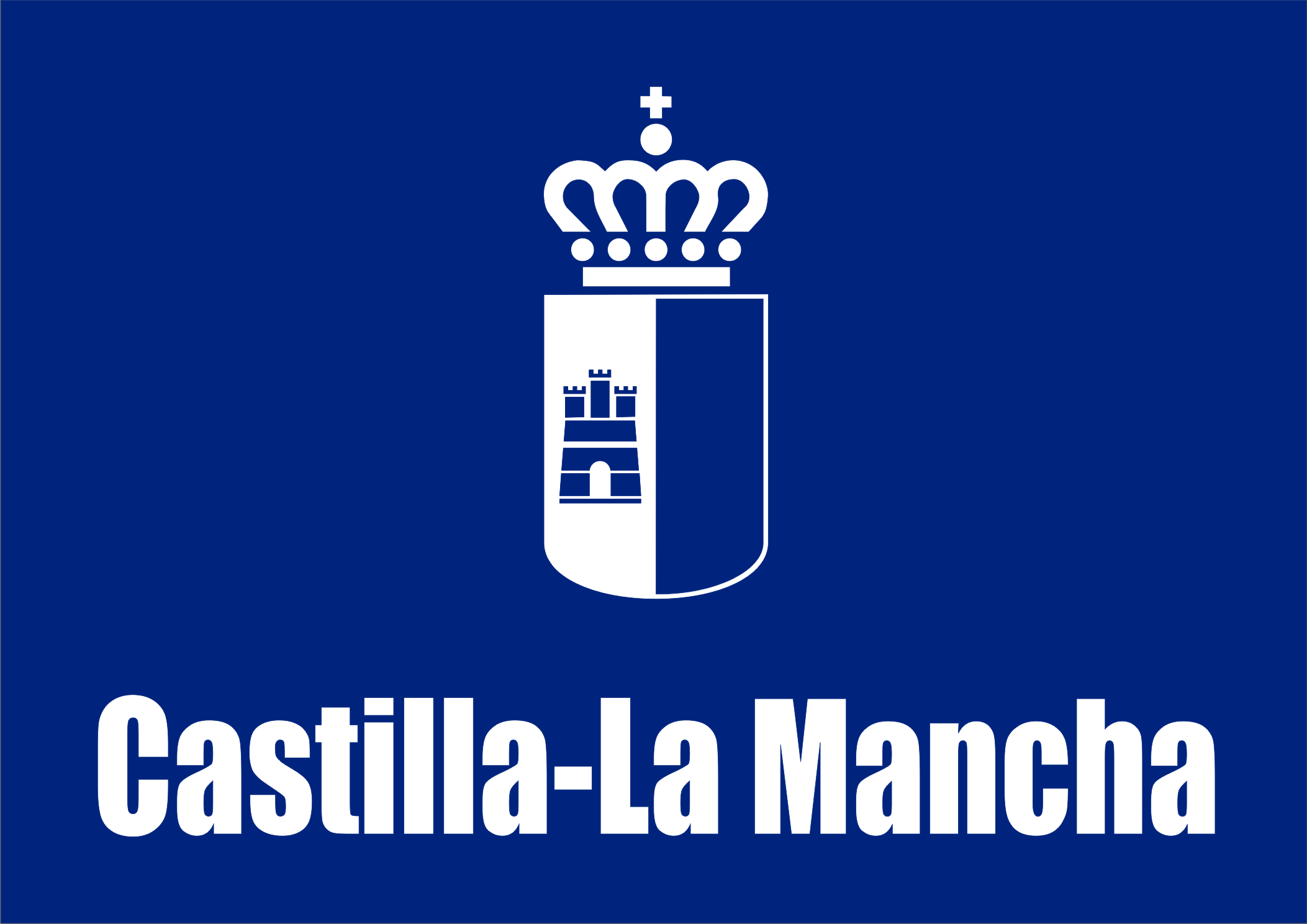 Consejería de Agricultura, Medio Ambiente y Desarrollo RuralDirección General de Agricultura y GanaderíaANEXO IINº ProcedimientoCódigo SIACITITULAR:      TITULAR:      TITULAR:      TITULAR:      TITULAR:      TITULAR:      TITULAR:      TITULAR:      NIF/CIF:      NIF/CIF:      NIF/CIF:      NIF/CIF:      NIF/CIF:      NIF/CIF:      CÓDIGO REGA:      CÓDIGO REGA:      CÓDIGO REGA:      CÓDIGO REGA:      CÓDIGO REGA:      CÓDIGO REGA:      CÓDIGO REGA:      CÓDIGO REGA:      MUNICIPIO:      MUNICIPIO:      MUNICIPIO:      MUNICIPIO:      MUNICIPIO:      MUNICIPIO:      DOMICILIO:      DOMICILIO:      DOMICILIO:      DOMICILIO:      DOMICILIO:      DOMICILIO:      DOMICILIO:      DOMICILIO:      PROVINCIA:      PROVINCIA:      PROVINCIA:      PROVINCIA:      PROVINCIA:      PROVINCIA:      TELÉFONO:      TELÉFONO:      TELÉFONO:      TELÉFONO:      TELÉFONO:      TELÉFONO:      TELÉFONO:      TELÉFONO:                                             ASENTAMIENTOS DE ORIGEN                                       ASENTAMIENTOS DE ORIGEN                                       ASENTAMIENTOS DE ORIGEN                                       ASENTAMIENTOS DE ORIGEN                                       ASENTAMIENTOS DE ORIGEN                                       ASENTAMIENTOS DE ORIGEN                                       ASENTAMIENTOS DE ORIGENASENTAMIENTOS DE DESTINOASENTAMIENTOS DE DESTINOASENTAMIENTOS DE DESTINOASENTAMIENTOS DE DESTINOASENTAMIENTOS DE DESTINOFECHA PREVISTA TRASLADONº DE COLMENASPROVINCIAPROVINCIAMUNICIPIOPARAJEPARAJECOORDENADAS o POLÍGONO Y PARCELACOORDENADAS o POLÍGONO Y PARCELAPROVINCIAMUNICIPIOPARAJEPARAJECOORDENADAS o POLÍGONO Y PARCELADeclaraciones responsables:La persona abajo firmante declara que todos los datos consignados son veraces, declarando expresamente que:Declaraciones responsables:La persona abajo firmante declara que todos los datos consignados son veraces, declarando expresamente que:Declaraciones responsables:La persona abajo firmante declara que todos los datos consignados son veraces, declarando expresamente que:Declaraciones responsables:La persona abajo firmante declara que todos los datos consignados son veraces, declarando expresamente que:Declaraciones responsables:La persona abajo firmante declara que todos los datos consignados son veraces, declarando expresamente que:Declaraciones responsables:La persona abajo firmante declara que todos los datos consignados son veraces, declarando expresamente que:Declaraciones responsables:La persona abajo firmante declara que todos los datos consignados son veraces, declarando expresamente que:Declaraciones responsables:La persona abajo firmante declara que todos los datos consignados son veraces, declarando expresamente que:Declaraciones responsables:La persona abajo firmante declara que todos los datos consignados son veraces, declarando expresamente que:Declaraciones responsables:La persona abajo firmante declara que todos los datos consignados son veraces, declarando expresamente que:Declaraciones responsables:La persona abajo firmante declara que todos los datos consignados son veraces, declarando expresamente que:Declaraciones responsables:La persona abajo firmante declara que todos los datos consignados son veraces, declarando expresamente que:Declaraciones responsables:La persona abajo firmante declara que todos los datos consignados son veraces, declarando expresamente que:Declaraciones responsables:La persona abajo firmante declara que todos los datos consignados son veraces, declarando expresamente que:  Ha realizado una comunicación al Ayuntamiento del municipio/s a los que corresponden los terrenos donde se van a asentar las colmenas.  Ha realizado una comunicación al Ayuntamiento del municipio/s a los que corresponden los terrenos donde se van a asentar las colmenas.  Ha realizado una comunicación al Ayuntamiento del municipio/s a los que corresponden los terrenos donde se van a asentar las colmenas.  Ha realizado una comunicación al Ayuntamiento del municipio/s a los que corresponden los terrenos donde se van a asentar las colmenas.  Ha realizado una comunicación al Ayuntamiento del municipio/s a los que corresponden los terrenos donde se van a asentar las colmenas.  Ha realizado una comunicación al Ayuntamiento del municipio/s a los que corresponden los terrenos donde se van a asentar las colmenas.  Ha realizado una comunicación al Ayuntamiento del municipio/s a los que corresponden los terrenos donde se van a asentar las colmenas.  Ha realizado una comunicación al Ayuntamiento del municipio/s a los que corresponden los terrenos donde se van a asentar las colmenas.  Ha realizado una comunicación al Ayuntamiento del municipio/s a los que corresponden los terrenos donde se van a asentar las colmenas.  Ha realizado una comunicación al Ayuntamiento del municipio/s a los que corresponden los terrenos donde se van a asentar las colmenas.  Ha realizado una comunicación al Ayuntamiento del municipio/s a los que corresponden los terrenos donde se van a asentar las colmenas.  Ha realizado una comunicación al Ayuntamiento del municipio/s a los que corresponden los terrenos donde se van a asentar las colmenas.  Ha realizado una comunicación al Ayuntamiento del municipio/s a los que corresponden los terrenos donde se van a asentar las colmenas.  Ha realizado una comunicación al Ayuntamiento del municipio/s a los que corresponden los terrenos donde se van a asentar las colmenas.  Cuenta con la autorización del propietario de los terrenos donde se van a asentar las colmenas, en caso de que no sean de su propiedad.  Cuenta con la autorización del propietario de los terrenos donde se van a asentar las colmenas, en caso de que no sean de su propiedad.  Cuenta con la autorización del propietario de los terrenos donde se van a asentar las colmenas, en caso de que no sean de su propiedad.  Cuenta con la autorización del propietario de los terrenos donde se van a asentar las colmenas, en caso de que no sean de su propiedad.  Cuenta con la autorización del propietario de los terrenos donde se van a asentar las colmenas, en caso de que no sean de su propiedad.  Cuenta con la autorización del propietario de los terrenos donde se van a asentar las colmenas, en caso de que no sean de su propiedad.  Cuenta con la autorización del propietario de los terrenos donde se van a asentar las colmenas, en caso de que no sean de su propiedad.  Cuenta con la autorización del propietario de los terrenos donde se van a asentar las colmenas, en caso de que no sean de su propiedad.  Cuenta con la autorización del propietario de los terrenos donde se van a asentar las colmenas, en caso de que no sean de su propiedad.  Cuenta con la autorización del propietario de los terrenos donde se van a asentar las colmenas, en caso de que no sean de su propiedad.  Cuenta con la autorización del propietario de los terrenos donde se van a asentar las colmenas, en caso de que no sean de su propiedad.  Cuenta con la autorización del propietario de los terrenos donde se van a asentar las colmenas, en caso de que no sean de su propiedad.  Cuenta con la autorización del propietario de los terrenos donde se van a asentar las colmenas, en caso de que no sean de su propiedad.  Cuenta con la autorización del propietario de los terrenos donde se van a asentar las colmenas, en caso de que no sean de su propiedad.En      , a       de      de      En      , a       de      de      En      , a       de      de      En      , a       de      de      En      , a       de      de      En      , a       de      de      Conforme, Conforme, Conforme, Conforme, D.       Veterinario OficialD.       Veterinario OficialD.       Veterinario OficialD.       Veterinario OficialD.       Veterinario OficialD.       Veterinario OficialNIF:      NIF:      NIF:      (Firma del Veterinario Oficial)(Firma del Veterinario Oficial)(Firma del Veterinario Oficial)(Firma del Veterinario Oficial)Sello de la Unidad VeterinariaSello de la Unidad VeterinariaOCA:      OCA:      OCA:      OCA:      Provincia:      Provincia:      (1) Máximo 3 meses(1) Máximo 3 meses(1) Máximo 3 meses(1) Máximo 3 meses(1) Máximo 3 meses(1) Máximo 3 meses